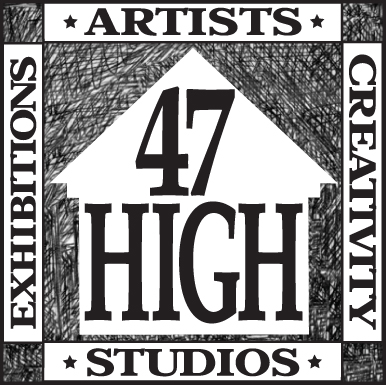 APPLICATION FOR ARTIST STUDIO SPACEName 		_____________________________________________________________Address	_____________________________________________________________		_____________________________________________________________Email		_____________________________________________________________Phone		_____________________________________________________________Cell phone	_____________________________________________________________Emergency contact - Name - relationship  _______________________________________________________________________Emergency contact - Phone #_______________________________________________You as an artist:  please give us some background about your art and process.  Feel free to attach additional sheets.Your work #1:  What do you do and what processes  and tools do you use?  Please include any power tools, ventilation needs etc.  Studio rent includes electric service for standard lights and a radio, a desk fan and a computer only.  All other tools or equipment must be approved in writing, before installation.  Your work #2: images - please give us three or more images of your work either prints or digitalReferences:  please provide two references (personal or professional ) with name,  contact information, and what your relationship is.______________________________________________________________________________________________________________________________________________________
___________________________________________________________________________
___________________________________________________________________________
___________________________________________________________________________Current studio prices and availability can be found at www.47arts.com/studiosApplication should be sent to 47arts47 East High Street	Philadelphia, PA 19144-2116